Department of Chemistry,COLLEGE OF ENGINEERING AND TECHNOLOGY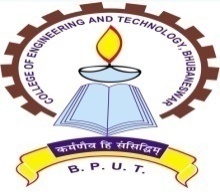 TECHNO CAMPUS, MAHALAXMI VIHAR, BHUBANESWAR-751029			(A Constituent college of BPUT)	Letter No.274CH/CETdated13.01.2018QUOTATION CALL NOTICESealed quotations are invited from manufacturers / authorized dealersfor supply of the glasswares to the chemistry department: (List enclosed).The sealed quotation must reach in the office of the undersigned by Dt. 29.01.2018 (1.00PM) and it will be opened on same day i.e. on 29.01.2018 at 3.30PM. Cost should specify the basic price and taxes etc. separately. Delivery of item will be made at chemistry department of CET Campus at the cost of supplier.  Price should be quoted including supply of the items and all taxes, GST in INR values. The dealers are informed that to submit samples of each glasswares at the time of opening of quotation for technical evaluation.Dealers are requested to furnish their STCC/ITCC clearances/GST/GSTIN/TIN/PAN, etc. and authorized dealership certificate for this quotation from the manufacturer as mentioned. The sealed quotation should be sent by Speed Post/ Registered post only to the office of the Principal, College of Engineering & Technology, MahalaxmiVihar, Bhubaneswar-751029. No hand delivery will be accepted. The authority is not responsible for any postal delay. Quotation received after the scheduled date and time will not be accepted.The authority reserves the right to reject/cancel all the quotations in whole or in part without assigning any reason thereof. The quotations must specify the delivery time. Payment will be made after successful supply of items duly certified by competent authority.Sd/-   HOD, ChemistrySd/-   HOD, Chemistry(Mention rate for only Borosil/Vensil make, mention the catalogue no. also)(Mention rate for only Borosil/Vensil make, mention the catalogue no. also)(Mention rate for only Borosil/Vensil make, mention the catalogue no. also)(Mention rate for only Borosil/Vensil make, mention the catalogue no. also)(Mention rate for only Borosil/Vensil make, mention the catalogue no. also)(Mention rate for only Borosil/Vensil make, mention the catalogue no. also)(Mention rate for only Borosil/Vensil make, mention the catalogue no. also)(Mention rate for only Borosil/Vensil make, mention the catalogue no. also)(Mention rate for only Borosil/Vensil make, mention the catalogue no. also)Sl. No.Name of itemsQtyBorosilBorosilBorosilVensilVensilVensilSl. No.Name of itemsQtyCatalogue No.Rate(Rs.)Rate(Rs.)Catalogue No.Rate(Rs.)Rate(Rs.)1Conical Flask (250 ml.) 100 pc.2Beaker (250 ml.) 100 pc.3Beaker (500 ml.) 100 pc.4Test tube (15 ml.) 1 pkt.5Volumetric Flask-25 ml. (B class)100 pc.6Volumetric Flask-50 ml. (B class)100 pc.7Volumetric Flask-100 ml. (B class)50 pc.